Data: 27 ianuarie 2022Roto FTT anuleaza participarea la „Fensterbau Frontale 2022“/ Flexibil si orientat catre client: Inovatiile sunt prezentate clientilor intr-o maniera descentralizataRoto Fenster- und Türtechnologie: Nicio participare la „Fensterbau Frontale 2022“ in iulieLeinfelden-Echterdingen – Fiind aproape de clienti si conectati cu acestia – in aceste vremuri de pandemie, companiile trebuie sa planifice din nou si din nou cum pot satisface aceasta cerere intr-un mod responsabil. Marcus Sander, CEO al Roto Frank Fenster- und Türtechnologie GmbH (FTT), a anuntat o decizie a companiei, pe care, potrivit propriei declaratii, „a gasit-o si el personal, dificil de luat“. In ciuda pregatirilor deja avansate, Roto FTT nu va participa la targul „Fensterbau Frontale 2022“, care a fost amanat pentru luna iulie.Mai putine angajamente pentru un targ comercial in luna iuliePentru data alternativa din iulie aleasa de compania targului expozitional, Roto FTT nu a primit angajamentele obisnuite din partea clientilor nationali si internationali, Sander numeste un factor declansator important pentru decizia luata acum. De exemplu, in lunile de vara producatorii de ferestre si usi doresc sa se concentreze pe finalizarea comenzilor la timp. Probabil, acesta este motivul pentru care doar o mica parte din vizitatorii la targul comercial, care altfel ar vizita Roto FTT, ar urma sa vina la expozitia de la Nürnberg in iulie.„In acelasi timp, potrivit propriilor declaratii, multi dintre clientii nostri nu doresc sa planifice calatorii pentru care trebuie sa calatoreasca in afara tarii lor, chiar si in iulie“, continua Sander. Cu toate acestea, ‚Fensterbau Frontale‘ este un eveniment unde Roto FTT saluta in mod traditional si doreste sa primeasca multi clienti din intreaga lume. „Daca acestia lipsesc de la targ, ceea ce este perfect de inteles si din punct de vedere organizatoric, nu vom putea sa ne atingem obiectivele clar definite.“Concepte alternative pentru informatii despre subiectele de interes RotoPrin urmare, Roto FTT se pregateste acum sa poata oferi consultanta cu privire la subiectele de interes ale targului unui numar cat mai mare de clienti, intr-un mod descentralizat. „Echipa noastra de vanzari a avut succes in prezentarea digitala a stirilor si inovatiilor cu ‚Roto City‘ in 2020. In curand vom putea, de asemenea, sa oferim vizite ale clientilor si concepte de evenimente hibride“, este de parere CEO-ul.La evenimentul „Zilele internationale ale presei de specialitate Roto“, care a avut loc in noiembrie, Sander declara ca Roto FTT se pregatea cu optimism si angajament pentru „Fensterbau Frontale“ din luna martie. Dar, din cauza situatiei actuale de infectare din Germania si dupa ce expozitia a fost amanata pentru iulie, acum a devenit din nou necesar sa reactionam rapid si decisiv la o situatie schimbata. „Acest lucru ne-a distrus din nou toate sperantele, dar nu avem avem nicio alternativa.“ Roto va continua sa reactioneze flexibil la cerintele specifice ale clientilor in viitor. Intreaga organizatie este proiectata si instruita pentru acest lucru. Imagine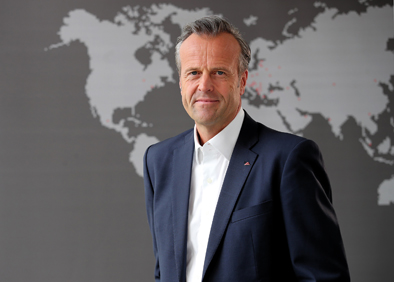 Foto: Roto						Roto_Marcus_Sander.jpgAbdruck frei - Beleg erbetenHerausgeber: Roto Frank Fenster- und Türtechnologie GmbH • Wilhelm-Frank-Platz 1 • 70771 Leinfelden-Echterdingen • Tel. +49 711 7598 0 • Fax +49 711 7598 253 • info@roto-frank.comRedaktion: Dr. Sälzer Pressedienst • Lensbachstr. 10 • 52159 Roetgen • Tel. +49 2471 9212864 • Fax +49 2471 9212867• info@drsaelzer-pressedienst.de